УКРАЇНА     ЧЕРНІГІВСЬКА МІСЬКА РАДА     ВИКОНАВЧИЙ КОМІТЕТ  Р І Ш Е Н Н ЯПро внесення змін і доповненьдо рішення виконавчого комітету міської радивід 27 червня 2017 року №268 «Про затвердження переліку об’єктівв рамках Програми енергоефективностів бюджетних установах м. Чернігована 2017 – 2027 роки»Відповідно до статті 31 Закону України «Про місцеве самоврядування в Україні», розглянувши надані управлінням капітального будівництва Чернігівської міської ради переліки проектів, виконавчий комітет міської ради вирішив:1. Внести зміни і доповнення до рішення виконавчого комітету міської ради від 27 червня 2017 року №268 «Про затвердження переліку об’єктів в рамках Програми енергоефективності в бюджетних установах м. Чернігова на 2017 – 2027 роки»:1.1. Пункт 1 рішення викласти у такій редакції:«1. Згідно з Програмою підвищення енергоефективності в бюджетних установах м. Чернігова на 2017 – 2027 роки затвердити перелік об’єктів згідно її кошторисної вартості:1.1. Робочий проект «Капітальний ремонт - заміна вікон та вітражів на енергозберігаючі конструкції в ДНЗ №1, центр психофізичного та інтелектуального розвитку дітей Чернігівської міської ради, розташованого за адресою: м. Чернігів, вул. Київська, 30», кошторисною вартістю 918 961,00 грн.1.2. Робочий проект «Капітальний ремонт - заміна вікон та вітражів на енергозберігаючі конструкції в ДНЗ №17,  розташованого за адресою: Чернігів, вул. Мстиславська, 17А», кошторисною вартістю 357 579,00 грн.1.3. Робочий проект «Капітальний ремонт - заміна вікон та вітражів на енергозберігаючі конструкції в ДНЗ №19, розташованого за адресою:                м. Чернігів, вул. Гагаріна, 28», кошторисною вартістю 1 525 610,00 грн.1.4. Робочий проект «Капітальний ремонт - заміна вікон та вітражів на енергозберігаючі конструкції в ДНЗ №24 «Дивоцвіт», центр розвитку дитини, розташованого за адресою: м. Чернігів, проспект Перемоги, 61», кошторисною вартістю 1 088 222,00 грн.1.5. Робочий проект «Капітальний ремонт - заміна вікон та вітражів на енергозберігаючі конструкції в ДНЗ №26, розташованого за адресою:                м. Чернігів, вул. Толстого, 110», кошторисною вартістю 1 522 000,00 грн.1.6. Робочий проект «Капітальний ремонт - заміна вікон та вітражів на енергозберігаючі конструкції в ДНЗ №38, розташованого за адресою:                м. Чернігів, вул. Козацька, 48А», кошторисною вартістю 1 327 641,00 грн.1.7. Робочий проект «Капітальний ремонт - заміна вікон та вітражів на енергозберігаючі конструкції в ДНЗ №42 «Русалонька», розташованого за адресою: м. Чернігів, вул. Попудренка, 18», кошторисною вартістю                        801 942,00 грн.1.8. Робочий проект «Капітальний ремонт - заміна вікон та вітражів на енергозберігаючі конструкції в ДНЗ №65, розташованого за адресою:                 м. Чернігів, вул. Доценка, 16А», кошторисною вартістю 1 066 455,00 грн.1.9. Робочий проект «Капітальний ремонт - заміна вікон та вітражів на енергозберігаючі конструкції в ЗНЗ №6, розташованого за адресою: м. Чернігів, вул. Івана Мазепи, 35», кошторисною вартістю 1 535 128,00 грн.1.10. Робочий проект «Капітальний ремонт - заміна вікон та вітражів на енергозберігаючі конструкції в гімназії гуманітарно-естетичного профілю №31, розташованої за адресою: м. Чернігів, вул. Доценка, 29», кошторисною вартістю 1 541 100,00 грн.1.11. Робочий проект «Капітальний ремонт - заміна вікон та вітражів на енергозберігаючі конструкції в спеціальній загальноосвітній школі І-ІІІ ступенів для дітей з вадами слуху (НРЦ№1), розташованої за адресою:             м. Чернігів, вул. П’ятницька, 69А», кошторисною вартістю 865 211,00 грн.1.12. Робочий проект «Капітальний ремонт - заміна вікон та вітражів на енергозберігаючі конструкції в КЗ “Спеціальний навчально - виховний комплекс “Дошкільний навчальний заклад - загальноосвітній навчальний заклад №55 "Промінець” (НРЦ№2), розташованого за адресою: м. Чернігів, проспект Перемоги. 183», кошторисною вартістю 1 333 598,00 грн.1.13. Робочий проект «Капітальний ремонт - заміна вікон та вітражів на енергозберігаючі конструкції в загальноосвітній спеціалізованій школі І-ІІІ ступенів фізико-математичного профілю №12, розташованого за адресою:      м. Чернігів, вул. Доценка, 22», кошторисною вартістю 1 535 000,00грн.1.14. Робочий проект «Капітальний ремонт - заміна вікон та вітражів на енергозберігаючі конструкції в чернігівському ліцеї №32, розташованого за адресою: м. Чернігів, вул. Шевчука, 11», кошторисною вартістю                            1 527 003,00 грн.1.2. Доповнити рішення пунктом 2 такого змісту:«2. Затвердити перелік об’єктів згідно її кошторисної вартості:2.1. Робочий проект «Капітальний ремонт - заміна вікон та вітражів на енергозберігаючі конструкції в міській дитячій поліклініці №2, розташованій за адресою: м. Чернігів, вул.. Рокосовського, 47 кошторисною вартістю                            1 447 869,00 грн.»1.3. Пункт 2 рішення вважати пунктом 3.2. Контроль за виконанням цього рішення покласти на заступника міського голови Атрощенка О. А.Міський голова                                                               		В. А. АтрошенкоСекретар міської ради                                                             	М. П. Черненок 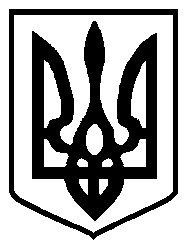 18 грудня 2017 року          м. Чернігів № 576